ΠΑΝΕΛΛΑΔΙΚΕΣ ΕΞΕΤΑΣΕΙΣΓ΄ ΤΑΞΗΣ ΗΜΕΡΗΣΙΟΥ ΓΕΝΙΚΟΥ ΛΥΚΕΙΟΥΔΕΥΤΕΡΑ 10 ΙΟΥΝΙΟΥ 2019ΕΞΕΤΑΖΟΜΕΝΟ ΜΑΘΗΜΑ: ΜΑΘΗΜΑΤΙΚΑ ΠΡΟΣΑΝΑΤΟΛΙΣΜΟΥΘΕΜΑ ΑA1. Έστω A .α) Τ ι ονομάζουμε πραγματική συνάρτηση με πεδίο ορισμού το A ;(Μονάδες 2 )β) i . Πότε μια συνάρτηση f : A έχει αντίστροφη;(Μονάδα 1 )           ii. Αν ισχύουν οι προϋποθέσεις του (i), πώς ορίζεται η αντίστροφη συνάρτηση της f ;(Μονάδες 3)Μονάδες 6A2. Να διατυπώσετε το θεώρημα του Fermat που αφορά τα τοπικά ακρότατα μιας συνάρτησης .Μονάδες 4A3. Έστω μια συνάρτηση f, η οποία είναι συνεχής σε ένα διάστημα Δ . Αν f’(x) > 0 σε κάθε εσωτερικό σημείο x του Δ, να αποδείξετε ότι η f είναι γνησίως αύξουσα σε όλο το Δ.Μονάδες 5A4. Να χαρακτηρίσετε τις προτάσεις που ακολουθούν, γράφοντας στο τετράδιό σας το γράμμα που αντιστοιχεί σε κάθε πρόταση και δίπλα στο γράμμα τη λέξη Σωστό, αν η πρόταση είναι σωστή, ή Λάθος, α ν η πρόταση είναι λανθασμένη. Να αιτιολογήσετε τις απαντήσεις σας.α) Για κάθε συνάρτηση f, η οποία είναι παραγωγίσιμη στο  με f’(x) = 0 για κάθε x∈A, ισχύει ότι η f είναι σταθερή στο A . (Μονάδα 1 για τον χαρακτηρισμό Σωστό /Λάθος Μονάδες 3 για την αιτιολόγηση)β) Για κάθε συνάρτηση f : A , όταν υπάρχει το όριο της f καθώς το x τείνει στο x0A, τότε αυτό το όριο ισούται με την τιμή της f στο x0 . (Μονάδα 1 για τον χαρακτηρισμό Σωστό /Λάθος Μονάδες 3 για την αιτιολόγηση)Μονάδες 8A5. Έστω η συνάρτηση f του διπλανού σχήματος. Αν για τα εμβαδά των χωρίων Ω1, Ω2 κ α ι Ω3 ισχύει ότι Ε(Ω1) =2 , Ε(Ω2)=1 και Ε(Ω3)=3, τότε το είναι ίσο με: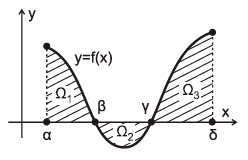 α) 6 		β) -4		γ) 4 		δ) 0 		ε) 2Να γράψετε στο τετράδιό σας το γράμμα που αντιστοιχεί στη σωστή απάντηση.Μονάδες 2ΘΕΜΑ ΒΔίνεται η συνάρτηση f:με τύπο f(x)=e-x+λ , όπου , η οποία έχει οριζόντια ασύμπτωτη στο +∞ την ευθεία y=2.B1. Να αποδείξετε ότι λ = 2.Μονάδες 3B2. Να αποδείξετε ότι η εξίσωση f(x) - x = 0 έχει μοναδική ρίζα, η οποία βρίσκεται στο διάστημα (2, 3).Μονάδες 7B3. Να αποδείξετε ότι η συνάρτηση f είναι 1-1 (μονάδες 2) και στη συνέχεια να βρείτε την αντίστροφή της (μονάδες 4) . Μονάδες 6B4. Έστω. Να βρείτε την κατακόρυφη ασύμπτωτη της γραφικής της παράστασης (μονάδες 3) και στη συνέχεια να κάνετε μια πρόχειρη γραφική παράσταση των συναρτήσεων f και f-1 στο ίδιο σύστημα συντεταγμένων (μονάδες 6).Μονάδες 9ΘΕΜΑ ΓΔίνεται η παραγωγίσιμη συνάρτησηΓ1. Να αποδείξετε ότι α=1 και β=1.Μονάδες 5Γ2. Να αποδείξετε ότι η f είναι γνησίως αύξουσα στο  και να βρείτε το σύνολο τιμών της.Μονάδες 4Γ3. i. Να αποδείξετε ότι η εξίσωση f(x) = 0 έχει μοναδική ρίζα x0, η οποία είναι αρνητική .(Μονάδες 4)ii. Να αποδείξετε ότι η εξίσωση  είναι αδύνατη στο o (x0, +∞) .(Μονάδες 4)Μονάδες 8Γ4. Ένα σημείο M(x, y) κινείται κατά μήκος της καμπύλης y =f(x), x 1. Τη χρονική στιγμή t0 κατά την οποία το σημείο M διέρχεται από το σημείο A(3, 10) , ο ρυθμός μεταβολής της τετμημένης του σημείου M είναι 2 μονάδες ανά δευτερόλεπτο. Να βρείτε τον ρυθμό μεταβολής του εμβαδού του τριγώνου  τη χρονική στιγμή t0 , όπου K(x, 0) και O(0, 0) .Μονάδες 8ΘΕΜΑ ΔΔίνονται η συνάρτηση f: με τύπο  όπου α, β και η ευθεία (ε) : , η οποία εφάπτεται στη γραφική παράσταση της f στο σημείο της A(1, 1) .Δ1. Να αποδείξετε ότι α=-1 και β=2.Μονάδες 4Δ2. Να βρείτε το εμβαδόν του χωρίου που περικλείεται από τη γραφική παράσταση της f , την ευθεία (ε) και τις ευθείες x =1 και x = 2.Μονάδες 5Δ3. i. Nα αποδείξετε ότι f’(x), για κάθε .(Μονάδες 3) ii. Nα αποδείξετε ότι  για κάθε .(Μονάδες 5)Μονάδες 8Δ4. Να αποδείξετε ότι η γραφική παράσταση της συνάρτησης f και η γραφική παράσταση της συνάρτησης  έχουν μοναδική κοινή εφαπτομένη και να βρείτε την εξίσωσή της.Μονάδες 8